ФИО Выродов Алексей ЮрьевичГод рождения 27.05.1996г.еmail: g47711@gmail.comФИО Выродов Алексей ЮрьевичГод рождения 27.05.1996г.еmail: g47711@gmail.comФОТО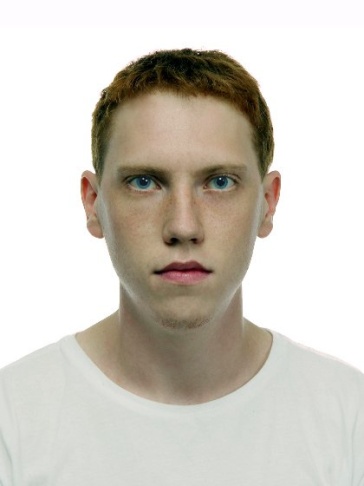 ФОТООбразованиемагистрмагистрФорма обучения в аспирантуреочнаяочнаяНаправление подготовки09.06.01 Информатика и вычислительная техника09.06.01 Информатика и вычислительная техникаНаправленность (профиль)Математическое и программное обеспечение вычислительных машин, комплексов и компьютерных сетей Математическое и программное обеспечение вычислительных машин, комплексов и компьютерных сетей Отрасль наукиШифр научной специальности05.13.1105.13.11Год поступления в аспирантуру 20212021Год завершения аспирантуры20252025ЛабораторияЛаборатория геофизической информатикиЛаборатория геофизической информатикиНаучный руководительХайретдинов Марат СаматовичХайретдинов Марат СаматовичТема научно-квалификационной работыРазработка и исследование программно аналитической системы для обработки геофизических данныхРазработка и исследование программно аналитической системы для обработки геофизических данныхТекст обоснования темы научного исследования (характеристика проблемы исследования)Прогресс в развитии современных информационных технологий непосредственно связан с применением ресурсоемких приложений в наукоемких исследованиях, а также в промышленных прикладных задачах в геофизики, биотехнологии, фармацевтике, генетике и других передовых направлениях человеческой деятельности.Основной целью данной работы является разработка и исследование программно аналитической системы для обработки геофизических данных.Прогресс в развитии современных информационных технологий непосредственно связан с применением ресурсоемких приложений в наукоемких исследованиях, а также в промышленных прикладных задачах в геофизики, биотехнологии, фармацевтике, генетике и других передовых направлениях человеческой деятельности.Основной целью данной работы является разработка и исследование программно аналитической системы для обработки геофизических данных.Сведения о сданных кандидатских экзаменах--Сведения о сданных дисциплинах--Достижения в научно-исследовательской деятельности (краткое описание проделанной работы за каждый год обучения)--Участие в конференциях, конкурсах, проектах, грантах, семинарах и др.--Сведения о других творческих и профессиональных достижениях--Перечень публикаций--